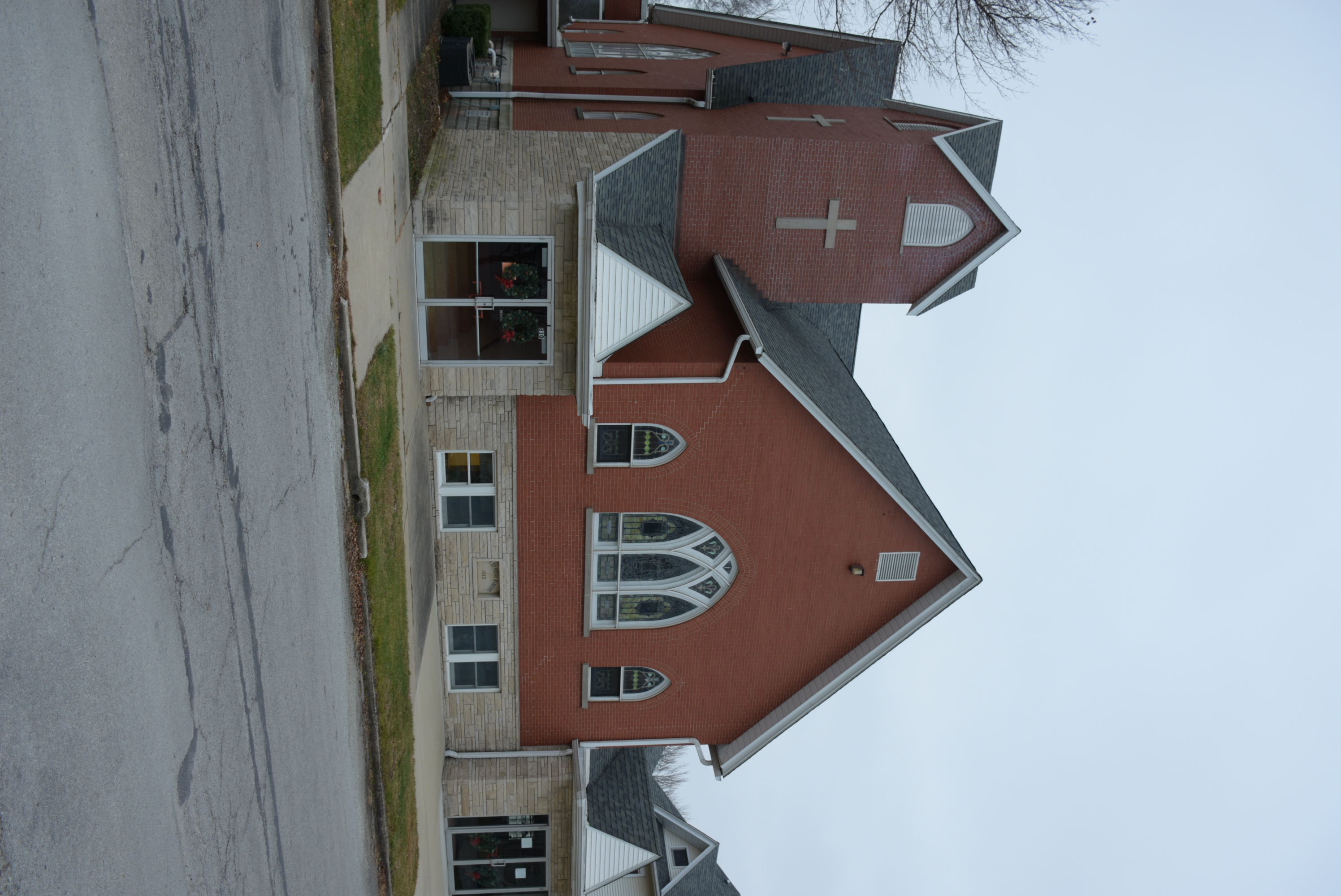 OTHER ANNOUNCEMENTSChristian Education Classes:  We believe Christian Education is vital to being a healthy Christian and congregation.  We strongly encourage you to participate in one of the opportunities listed below:Children – Youth (9 am) – There are classes for Preschool – 4th Grade, 5th – 8th Grade, and 9th – 12th Grade.  Please let us know if you have any questions as to where the classes meet.Adult Sunday Class (9 am) - Bad Characters in a Godly Person – We will meet on Sunday mornings from 9 am – 10 am in the Clyde Lange Fellowship Hall.  Coffee (and maybe treats) will be provided.  Online (Virtual) Class – Are you busy?  We understand!  This opportunity is designed for you to work at your own pace.  To receive a weekly lesson/lesson plan, please email Pastor Kyle Timmons at pastorkyletimmons@live.com.Man-to-Man Group – Faith, Fellowship, Food, and maybe Football.  ALL men are welcome to join us on Mondays at 7 pm.  We will discuss some books (don’t worry, you don’t have to buy/read the book if you don’t want to) written by Retired LTG William G. Boykin, former Commander of the U.S. Army Special Forces.  There will be great fellowship, plenty of food, and if you want to stay and watch football with us that evening, you may do so as well.  Please be in prayer for:Gary Ekhoff, Gene Sievers, Carter Fortin, Mason Beseke, Austin Delaney, Linda Havely, Taylor Cleary, Nancy Lewke, Dennis Balgemann, Joy Currier, Cheyenne Jones, Donna Dorrough, Patrick Pahl, Ken & Sandy Erickson, the family of Johnny Loitz, and the family of Ryan Ohm.Serving You TodayMinister:	Kyle Timmons			Council President:  Max ToppenOrganist:     	Judy Schneider			Vice President:  Brian McKinstryLay Reader:  Karen Brunello			Secretary:  Heidi FrahmGreeters:	Kevin & Debbie Mussman	Treasurer(s):  Michelle Claussen									   Karen EkhoffOther Council Members:Rhiannon Currier, Carrie Langlois, David Lehnert & Larry VoigtSt. Peter's United Church of ChristOrder of Worship -  September 26th, 2021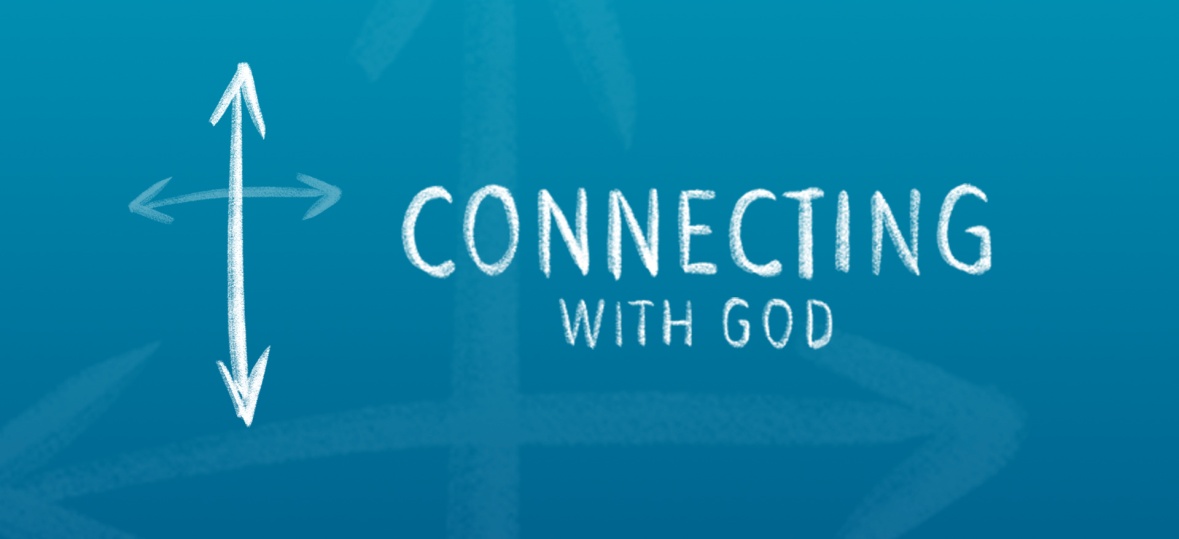 Christian Education Hour – 9:00 amWorship Service – 10:30 amChurch Office – (815) 465-6191Website:  www.stpetersgp.org      Email:  stpetersgp@sbcglobal.net Facebook:  St. Peters UCC Grant ParkSt. Peter’s United Church of ChristP.O. Box 220 – 306 N. Meadow Street (Grant Park, IL) 60940PHONE: (815)465-6191  www.stpetersgp.org